Pozdravljeni Anja in Ana!Na žalost so prazniki za nami, upam pa, da so vama bile velikonočne naloge v zabavo In že sledijo nove naloge…Če bosta imeli težave (z nalogami, razumevanjem…), mi lahko pišeta na moj e-naslov tamara.ogorevc@gmail.com ali tamara.ogorevc@guest.arnes.si, kjer sem dosegljiva vsak delovni dan. Z veseljem vama bom pomagala.Navodila za torek, 14. 4. 2020 in sredo, 15. 4. 2020:Prejšnjič smo:pričeli z novo lekcijo Eine Sprachreise in spoznali besedišče,spoznali velikonočno besedišče.Veznik WENN je današnja tema:preberi besedilo v učbeniku na str. 66 naloga 6 (Familienrat)nove besede si izpiši in jih prevedipoglej si PP predstavitev z razlago o wenn vezniku na spodnji povezavi: https://osjtdobova-my.sharepoint.com/:p:/g/personal/tamarao_osdobova_si/Ea34_-hzZRRMmhOpGRl_YvMBQ1cDwbGDzzEJsrwrRoHRrg?e=kqxVaZ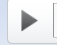 (najprej klikni diaprojekcija, potem vklopi gumb za predvajanje                )v zvezek napiši naslov Wenn-Sätze in prepiši spodnji drsnici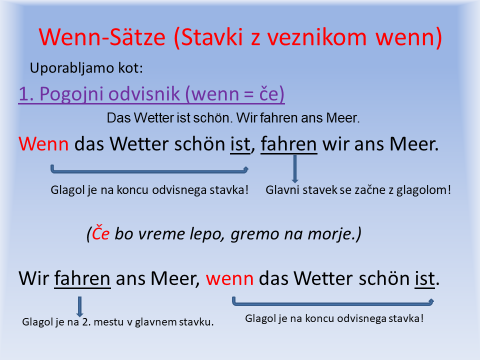 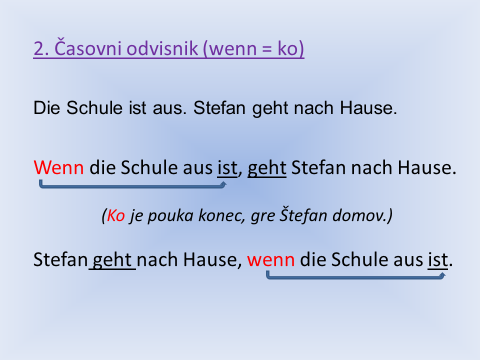 reši v delovnem zvezku na str. 52 nalogo 3Ko končaš, slikaj nalogo in mi jo pošlji do 21. 4. 2020 na moj e-naslov (tamara.ogorevc@gmail.com ), da jo pogledam in popravim. Če bosta imeli kakšne težave, mi pišita;)To bi bilo za ta teden vseTamara Ogorevc